Illinois State Society of Radiologic Technologist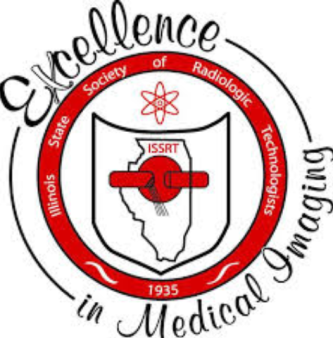 Student Research Paper & Presentation CompetitionRules and RegulationsThe following rules and regulations apply to those students who submit research papers for competition at the Illinois State Society of Radiologic Technologists' Annual Conference.
AWARDSFirst Place:  	$100.00 and free ISSRT membership for one year!Second Place:   	$75.00Third Place: 	$50.00ELIGIBILITYOn the date of application students must be enrolled in a school of radiologic science (i.e., Radiography, Radiation Therapy, Nuclear Medicine, Sonography, etc.). Applicants must be a member of the ISSRT.RESEARCH PAPERResearch papers must be original work. (In the student’s own words)Must follow APA guidelines.The body of the paper must be at least 5 pages, not including the title page, reference page, or abstract and appendices if included.Papers must be submitted in .pdf formatWith author’s permission, papers may be published on the ISSRT website.The authors of the top five scoring papers will be invited to present their topic at the ISSRT 2021 Virtual Annual Conference.SUBMISSIONComplete online no later than March 8th:The online ISSRT Student Research Paper Application Form.Upload an anonymous copy with no evidence of the author’s identity or school affiliation.Files must be named using your topic such as “Mammography007”. Research papers become the property of the ISSRT and are not returned to the author.Each eligible member may submit ONLY ONE paper for competition each year.ISSRT RESEARCH PAPER JUDGINGResearch paper judging is completed prior to the Annual Conference.Judges will be selected by the Educator/Student Education Committee Chairperson and must be current or former members of the ISSRT.Judges will score the anonymous research paper submissions. Judges may not score research papers of students from their own programs.Scoring will be completed using the ISSRT Research Paper – Judging Criteria, see below.The five (5) research papers receiving the highest average scores will be eligible for presentation at the ISSRT Annual Conference.Any score less than 35 points (70%) will be accompanied by Judges’ comments. Judges will remain anonymous and the judges’ decisions are final.Research papers are evaluated according to:The average of the Judges’ scores will be used as the participant’s Research paper score.ISSRT CONFERENCE PRESENTATION and JUDGINGThe 5 authors with highest average research paper score will be invited to present a 5 to 7 minute PowerPoint presentation of their research paper topic at the ISSRT Annual Conference. Presentations will be stopped at the 7 minute mark. PowerPoint presentations must be emailed to issrt.president1@gmail.com no later than one week prior to the Annual Conference. Judges will be selected by the Educator/Student Education Committee Chairperson to evaluate the presentations. Judges may not score presentations of students from their own programs.All judges will remain anonymous and the judges’ decisions are final.Scoring will be completed using the ISSRT Research Paper Presentation – Judging Criteria.Conference presentations are evaluated according to:The average of the Judges’ scores will be used as the participant’s presentation score.OVERALL SCORINGAll score sheets from both the research paper and presentation categories will be tallied by the Educator/Student Education Committee Chairperson for determination of the awards.  The final overall score will be based on the participant’s combined average research paper score and the average presentation score awarded by the judges:Total score = averaged research paper score + averaged presentation scoreScore sheets, including the judges' comments, will be returned to the participant within two weeks.  All judges will remain anonymous and the judges’ decisions are final.If only one research paper is submitted to be judged, the awards to be given will be a certificate of participation (instead of first place) and the first place monetary award.DEADLINEThe application form and the research paper must be submitted online no later than March 8th.The students selected for presentation must email their PowerPoint presentation to issrt.president1@gmail.com no later than one week prior to the Annual Conference. ISSRT Research Paper - Judging CriteriaISSRT Research Paper - Judging CriteriaISSRT Research Paper - Judging CriteriaISSRT Research Paper - Judging CriteriaISSRT Research Paper - Judging CriteriaISSRT Research Paper - Judging CriteriaContent of paper54321Radiologic significance of the topic		Knowledge of the topicAccuracy of informationClarity of information			Sources are credible	Organization of the paper54321Paper is at least 5 pages, well organized and in logical sequence,	Graphics, illustrations, etc. are used effectivelyContent is expressed in participant’s own wordsGrammar, spelling, and punctuation		Follows APA guidelines	 	   (including title page, proper references & citations)Total Points – Research PaperISSRT Research Paper Presentation – Judging CriteriaISSRT Research Paper Presentation – Judging CriteriaISSRT Research Paper Presentation – Judging CriteriaISSRT Research Paper Presentation – Judging CriteriaISSRT Research Paper Presentation – Judging CriteriaISSRT Research Paper Presentation – Judging CriteriaPresentation54321Presentation within 5 – 7 minute time limit 	Presentation is smooth and orderlyStage presence: 	appropriate dress, eye contact, confident, audibleCaptured and maintained audience’s attentionComprehension54321Knowledge of subject matterEducational value of presentationOrganization of the presentationClarity of information presentedPresentation Slides54321Slides are well organizedClear, legible, conciseSlides promote understanding and used effectivelyTotal Points – Presentation 